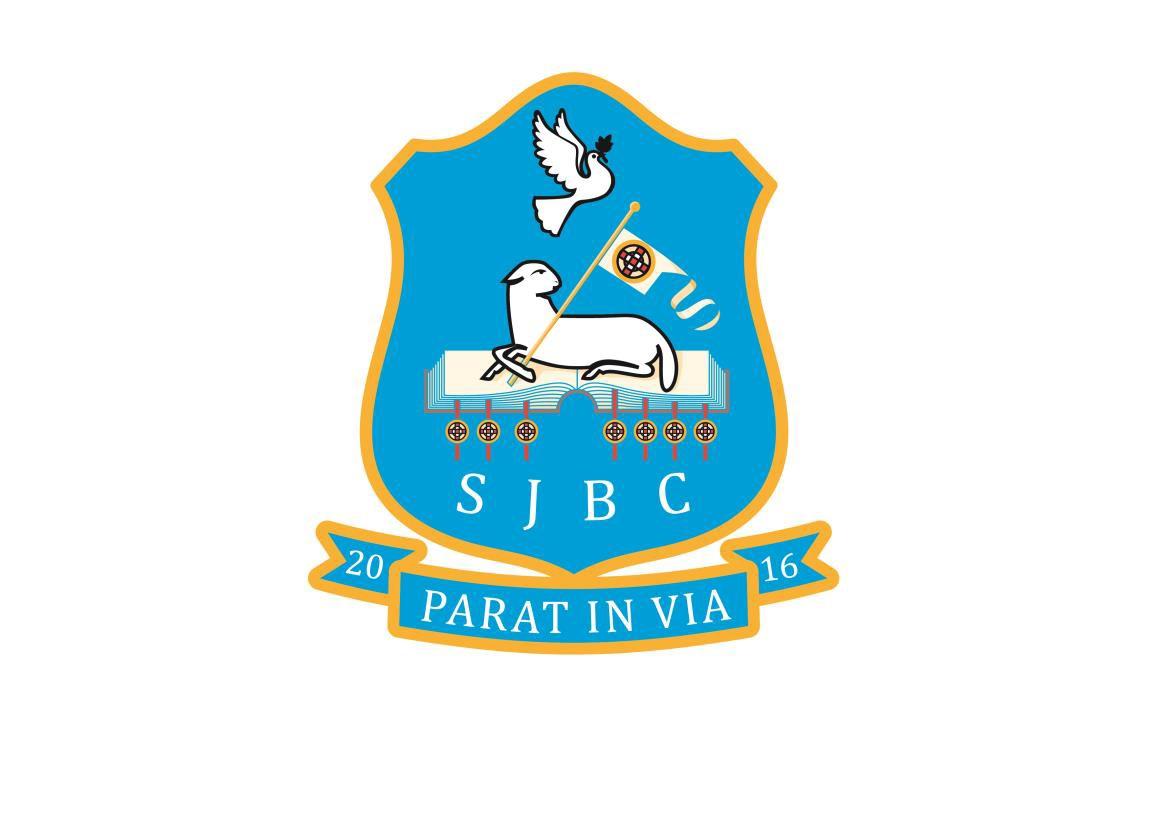                                                                  ADDRESSING BULLYING POLICYPolicy reviewed: Sept 2021Policy reviewed by: B Leathem, J LynchPolicy Ratified by SJBC Board of Governors –Policy updated by J Lynch – Sept 2021Policy Consultation by Pupils, Staff and Parents – Sept 2021Addressing Bullying PolicyThere is no placefor bullying in our schools and communities andeach of us involved in education has a role increating a culture in schools where bullying is nottolerated. No child deserves to suffer the pain andindignity that bullying can cause                         cpsss_safe_to_St John the Baptist’s College school community repudiates bullying behaviour of any kind, to any member of the school community, by any member of the school community.We support the mission statement of the NI Anti Bullying Forum (NIABF) in ‘working towards a society where children and young people can live free from bullying’.ContextThis policy has been developed in conjunction with the Board of Governors, Principal, Staff and parents of the pupils in SJBC and the legislative and policy guidance including:The Legislative Context:      The Addressing Bullying in Schools Act (Northern Ireland) 2016      The Education and Libraries Order (Northern Ireland) 2003 (A17-19)      The Education (School Development Plans) Regulations (Northern Ireland) 2010      The Children (Northern Ireland) Order 1995      The Human Rights Act 1998      The Health and Safety at Work Order (Northern Ireland) 1978The Policy & Guidance Context      The Addressing Bullying in Schools Act (Northern Ireland) 2016 Statutory Guidance for Schools and Boards of Governors (DE, 2019)      Pastoral Care in School: Promoting Positive Behaviour (DE, 2001)      Safeguarding and Child Protection in Schools: A Guide for Schools (DE, 2017)     Co-operating to Safeguard Children and Young People in Northern Ireland (Dept. of Health, Social Services and Public Safety, 2016)      Safeguarding Board for Northern Ireland Policies and Procedures (SBNI, 2017)The International Context      United Nations Convention on the Rights of the Child (UNCRC)The key points to note are:      The Addressing Bullying in Schools Act (Northern Ireland) 2016:      Provides a legal definition of bullying.      Places a duty on the Board of Governors to put in place measures to prevent bullying behaviour, in consultation with pupils and parents.      Requires schools to record all incidents of bullying behaviour and alleged bullying incidents.      Sets out under which circumstances this policy should be applied, namely:           In school, during the school day           While travelling to and from school           When under control of school staff, but away from school (e.g. school                trip)         When receiving education organised by school but happening elsewhere (e.g. in another school in the ALC)      Requires that the policy be updated at least every four years.      The Education and Libraries Order (NI) 2003, requires the Board of Governors to:      ‘Safeguard and promote the welfare of registered pupils’ (A.17)      The United Nations Convention on the Rights of the Child (UNCRC) sets out every child’s right to:Be protected from all forms of physical or mental violence, injury or abuse, maltreatment or exploitation. (A.19)Be protected from discrimination. (A.2)Express their views, in a supported and accessible way, on issues that affect them, and to have their opinions taken seriously. (A.12)Education. (A.28)______________________________________________________________________________Ethos and PrinciplesSt John the Baptist’s College is a Catholic School committed to providing high quality education in an atmosphere of mutual respect where each individual is valued as an important member of our school family. We value the personal, moral, social and spiritual development of each student, encouraging respect for self and others including the core values of truth, kindness, integrity and compassion.All our policies and procedures are designed to promote positive behaviour and discipline at school.By Law (2003) all grant-aided schools must include within their discipline policy, an anti-bullying policy which includes measures to prevent all forms of bullying among pupils. The Addressing Bullying in Schools Act (NI) 2016 requires the BoG of a school to determine anti- bullying measures are implemented in the school.  In SJBC we recognise the importance of providing an educational environment that is safe, secure and conducive for maximising the full potential of the young people who attend St John the Baptist’s College.  We are completely opposed to bullying type behaviour and will not tolerate it. It is entirely contrary to the values and principles we work and live by. All members of the school community have a right to work in a safe, secure and caring environment.___________________________________________________________________AimsWe aim to promote an anti-bullying culture. To this end:We are committed to a society where children and young people can live free and safe from bullying. We believe in a society where bullying is unacceptable and where every child and young person is safe and feels safe from bullying.We believe that every child and young person should be celebrated in their diversity. We are committed to a preventative, responsive and restorative anti-bullying ethos across the whole school. We value the views and contributions of children and young people, we will actively seek these views and we will respect and take them into account.We understand that everyone in our school community has a role to play in taking a stand against bullying and creating a safe and welcoming environment for all.We emphasise the Christian value of ‘love thy neighbour’We strive to ensure pupils behave appropriately at all times in school and when representing the school on trips and during other activitiesWe encourage pupils to respect authority, treating all persons in authority with courtesy and respectWe support the personal development of all pupils by recognising and rewarding high standards of behaviour and effort__________________________________________________________________Consultation and ParticipationThis policy has been developed in consultation with registered pupils and their parents / carers, in compliance with the Addressing Bullying in schools Act NI 2016, in consultation with registered pupils, their parents/carers and staff.  We recognise the importance of working in partnership with all stakeholders in preventing bullying behaviour occurring and in responding to such unacceptable behaviour promptly and effectively.  Each academic year we hold a dedicated Anti‐Bullying Week with assemblies and lessons taking place in all Form Classes.At Saint John the Baptist’s College, we have met the requirement to consult with all our stakeholders in the following ways:Consultation with PupilsWhole school questionnaire distributed to all pupils via Google Forms Class based activities in form classes and LLW.Year Group assemblies Consultative workshops with pupils from the Student Council Registration activities to promote staying safe online. A dedicated NIABF Anti‐Bullying Week with assemblies and lessons taking place each academic year for all pupils and staff.Consultation with Parents / Carers Online information evening with parents/ carersGoogle Forms questionnaire sent out to all parents via Parent AppEngagement with focus groupPolicy Leaflet to all parents/carers as part of Pupil InductionConsultation with Staff and other members of the school communityStaff survey for all staff, teaching and non-teachingAnti-Bullying policy launched online, SJBC Facebook and accessed on SJBC website with hard copy also available through the school office for all stakeholders.Representative members of staff involved in writing anti-bullying policyOpportunities for those connected to the school (e.g. local clergy, local supporters, external agencies that regularly provide input, e.g. REACH, LINKS Counselling, PSNI)Awareness‐raising programmes e.g., Posters around school promoting annual focus/theme with information leaflets Awareness‐raising training of all staff in understanding what is bullying, developing the school’s definition and levels of Intervention in responding to bullying behaviour and exploration of the draft Anti‐bullying policy.Obtaining the views of all Governors and Parents before formal adoption of the policy – through the school website.Links with other School PoliciesPupil welfare embraces all aspects of pastoral care. Our duty to safeguard and promote the welfare of pupils is addressed through school policies, such as Positive Behaviour Policy, Pastoral Care, PD policy, Safe-Guarding and Child Protection and Acceptable Use of the Internet Policy.Within the Positive Behaviour Policy, the school outlines the types of behaviour which are considered appropriate and inappropriate, together with the response and ‘strategies’ which the school uses to promote positive behaviour and to address and change inappropriate behaviour. In this way, we are actively preventing bullying behaviour occurring.This policy also links with the Child Protection/Safeguarding Policy in which the school outlines the steps it will take to protect children from harm and develop their personal safety strategies.Bullying behaviour and its impact on pupils may cause such ‘significant harm’ that a referral to the Social Services Trust Safeguarding Team is necessary and this will be progressed following the normal Safe-Guarding/Child Protection procedures.What is Bullying?The Addressing Bullying in Schools Act (NI) 2016 provides all schools with a legal definition which is as follows: -Addressing Bullying in Schools Definition of “bullying”:1.— (1) In this Act “bullying” includes (but is not limited to) the repeated useof—(a) any verbal, written or electronic communication,(b) any other act, or(c) any combination of those, by a pupil or a group of pupils against another pupil or group of pupils, with the intention of causing physical or emotional harm to that pupil or group of pupils.(2) For the purposes of subsection (1), “act” includes omission.As a school community, we have sought to understand what bullying is and the different forms it can take, as the starting point for tackling bullying effectively. We understand that not all unacceptable, unkind, hurtful behaviour is bullying behaviour. Following consultation with teachers, ancillary staff, pupils and parents, the following NIABF definition of bullying behaviour may be adopted in our school:‘Bullying is behaviour that is usually repeated, which is carried out intentionally to cause hurt, harm or to adversely affect the rights and needs of another or others.’The definition includes 3 key elements: -1.   	Non-limitation to repeated behaviours2.   	Methods of Bullying3.   	Intention to cause harmWhile bullying is usually repeated behaviour, there are instances of one-off incidents that the school will consider as bullying. When assessing a one-off incident, to make a decision on whether to classify it as bullying, the school shall consider the following criteria:      severity and significance of the incident      evidence of premeditation      impact of the incident on individuals (physical/emotional)      impact of the incidents on wider school community      previous relationships between those involved      any previous incidents involving the individuals Any incidents which are not considered bullying behaviour will be addressed under the Positive Behaviour Policy. The following unacceptable behaviours, when repeated, targeted and intentionally hurtful, may be considered a bullying behaviour:      Verbal or written acts      saying mean and hurtful things to, or about, others      making fun of others      calling another pupil mean and hurtful names      telling lies or spread false rumours about others      try to make other pupils dislike another pupil/s      Physical acts      Hitting      kicking      pushing      shoving      material harm, such as taking/stealing money or possessions or causing damage to possessions      Omission (Exclusion)      Leaving someone out of a game      Refusing to include someone in group work      Electronic Acts      Using online platforms or other electronic communication to carry out many of the written acts noted above      Impersonating someone online to cause hurt      Sharing images (e.g. photographs or videos) online to embarrass someone Where such lists are included in the policy it should be stressed that the list is not exhaustive and that other behaviours which fit with the definition may be considered bullying behaviour. SJBC may have to consider various motivations behind bullying, including those named in the Act.  These include, but are not limited to:      Age      Appearance      Breakdown in peer relationships      Community background      Political affiliation      Gender identity      Sexual orientation      Pregnancy      Marital status      Race      Religion      Disability / SEN      Ability      Looked After Child status      Young Carer statusAs a school we may also use the definitions of emotional and physical harm which are set out in the DE Guidance.In determining ‘harm’ we define:      Emotional or psychological harm as intentionally causing distress or anxiety by scaring, humiliating or affecting adversely a pupil’s self-esteem.      Physical harm as intentionally hurting a pupil by causing injuries such as bruises, broken bones, burns or cuts.Supportive and Caring Ethos in School:The Curriculum and Pastoral Care provisions in St John the Baptist’s College aims to help and support all pupils, preparing them to cope with the demands of school and adult life thus enabling them to achieve their full potential. These provisions include measures to help meet the physical, emotional and spiritual needs of all learners within an inclusive learning environment. We acknowledge the importance of our pastoral role in the welfare of all young people and through our ethos every member of our school community is treated with respect. The Pastoral Care and Counselling Service create a supportive environment for pupils where they feel valued and supported. Through LLW pupils are allowed to explore key issues within their personal development including self-concepts, esteem, health and well-being, relationships and personal safety.____________________________________________________________Preventative strategies used to promote an Anti-Bullying cultureAt SJBC we aim to promote a strong anti-bullying ethos within the school and the wider school community. Under the legislation, the focus for all anti-bullying work will be on prevention and creating a safe learning environment.  Within our Curriculum, we provide children with the opportunity to develop a range of skills, including assertiveness and communication skills, in a wide variety of contexts, both inside and outside the classroom. The School Curriculum (PD, RE) address prejudice, discrimination and Social/Emotional Learning.  We also provide opportunities for developing Positive Peer Relationships during a wide variety of extra- curricular activities and through group work.Within our school community, we have agreed and communicated our school expectations for ‘Positive Behaviour’, summarised in the School Rules, during School Assemblies, Displays of Posters and classroom displays.  We promote positive behaviour, always reinforcing the School Rules and we reward and incentivize pupils with the use of Achievement Points recorded on SIMS and monthly awards in Assembly.There is school wide supervision and effective, consistent behaviour management by all staff. Supervisory staff have been trained in how to respond to incidents of unkind/unacceptable behaviour and are aware of the arrangements for responding to bullying incidents.  When any inappropriate behaviour is observed or reported, staff may use strategies such as ‘de-escalation and ‘diffusion’ and ‘restorative questioning’ to help the pupil reflect on his/her ‘behavioural mistake’ and ‘to help restore’ this pupil back into acceptable, positive behaviour.  Should concerns regarding bullying behaviour arise, we aim to implement effective, appropriate interventions and a primary aim is to ensure the safety of the targeted pupil. To this end we can create Safe Spaces through changing seating arrangements and implementing Peer Support arrangements, including establishing a Circle of Friends to ‘befriend and support’ vulnerable pupils when moving around school and in the school playground. As appropriate we address issues and concerns restoratively with individuals who engage in displaying bullying behaviour and within the wider group using a range of strategies as detailed in the Positive Behaviour Policy, consistent with The NI Anti-Bullying Forum ‘Effective responses to Bullying Behaviour’ document.Should bullying behaviours persist, despite early interventions by a Class teacher, Form Teacher, Head of Department and Head of Year/Progress Leader, additional support and further appropriate interventions will be made available from the Principal and Senior Leadership Team (SLT).Positive relationships are at the ‘core’ of everything we do in St. John the Baptist’s College and as a Rights Respecting School, we encourage pupils to recognise and respect themselves and each other.We aim to be a ‘caring’, ‘listening school’ in which pupils are encouraged to become aware of their feelings and express their fears and concerns and to develop a sense of their responsibility and empathy for others. This process is facilitated through key actions with the aim of preventing bullying such as: -Raising awareness and understanding of the positive behaviour expectations, as set out in the Positive Behaviour PolicyPromotion of anti-bullying messages through the curriculum e.g., inclusion of age-appropriate material specific to individual subject areas related to bullying, positive behaviour and inclusion Addressing issues such as the various forms of bullying, including the how and why it can happen, through PD/LLW/Citizenship (e.g. sectarian, racist, homophobic, disablist, etc.) and scenarios/activities such as PD lessons in which children explore their needs, rights and feelings and how to deal with situations they may experience.Involvement in meaningful and supportive shared education projects, supporting pupils to explore, understand and respond to difference and diversity.Through the preventative curriculum actively promote positive emotional health and wellbeing (e.g. mindfulness training)Participation in the NIABF annual Anti-Bullying Week activitiesEngagement in key national and regional campaigns, e.g. Safer Internet Day, Good Relations Week (RAOK – Random Act of Kindness) etc.Development of peer-led systems (e.g. School Council) to support the delivery and promotion of key anti-bullying messaging within the school.Development of effective strategies for playground management, e.g. training for supervisors, zoning of playgrounds, inclusion of specific resources (buddy benches) and provision of a variety of play options to meet the needs of all pupils.Focused assemblies to raise awareness and promote understanding of key issues related to bullying.Development of effective strategies for the management of unstructured times (e.g. break time, lunch)Provision and promotion of extra- and co-curricular activities aimed at supporting the development of effective peer support relationships and networks. For example, sporting activity, creative arts, leisure and games, etc activities such as PD lessons (PersonalDevelopment) in which children explore their needs, rights and feelings and how to deal with situations they may experience.A range of external agencies for support and guidance e.g. Reach Mentoring, Links Counselling, Kinnego, Behaviour Support Services.Individual and Group mentors. Under this legislation, SJBC will also promote the following preventative measures to prevent bullying behaviour on the way to and from school. While many of the measures outlined above will support the development of an anti-bullying culture, there are a number of ways SJBC can further build upon this, specifically on the journey to and from school. This includes:Development of a culture where pupils take pride in their school and are viewed as ambassadors for their school within the community. This includes regular reminders of the positive behaviour expectations of pupils whilst travelling to and from school.Measures to empower pupils to challenge inappropriate and unacceptable behaviour of their peers during the journey to and from school. This may include the implementation of peer monitoring systems on buses, taxis, cars, bikes and for those walking.Regular engagement with transport providers (e.g. Translink, EA Transport, etc.) to ensure effective communication and the early identification of any concerns.Promotion of key anti-bullying messages and awareness of behaviour expectations of pupils amongst the local community (e.g. local shops, cafes, service providers, residents, etc), including information on how to raise any concerns with the school.Appropriate deployment of staff to support the transition from school day to journey home (eg. staff duty at school gate/bus stops, where appropriate) This legislation also gives SJBC the authority to take steps to prevent bullying through the use of electronic communication amongst pupils at any time during term, where that behaviour is likely to have a detrimental effect on the pupil’s education at school. We aim to raise awareness of the nature and impact of online bullying and support our pupils to make use of the internet in a safe, responsible and respectful way. This includes:Addressing key themes of online behaviour and risk through RE/PD/LLW, including understanding how to respond to harm and the consequences of inappropriate use.Participation in Anti-Bullying Week activities.Engagement with key statutory and voluntary sector agencies (e.g. C2k, PSNI, Public Health Agency, Safeguarding Board for NI E-Safety Forum) to support the promotion of key messages.Participation in annual Safer Internet Day and promotion of key messages throughout the year.Development and implementation of robust and appropriate policies in related areas (e.g. Acceptable Use of the Internet Policy, Filtering and Blocking Policy, Mobile Phone Policy, Connected Devices Policy, etc.)ResponsibilityAt SJBC everyone has a responsibility for creating a safe and supportive learning environment for all members of the school community. Everyone in the school community, including pupils, their parents/carers and the staff of the school are expected to respect the rights of others to be safe.Everyone has the responsibility to work together to:    	      Foster positive self-esteem      Behave towards others in a mutually respectful way      Model high standards of personal pro-social behaviour      Be alert to signs of distress* and other possible indications of bullying behaviour      Inform the school of any concerns relating to bullying behaviour      Refrain from becoming involved in any kind of bullying behaviour, even at the       Risk of incurring temporary unpopularity.      Refrain from retaliating to any form of bullying behaviour      Intervene to support any person who is being bullied, unless it is unsafe to do so.      Report any concerns or instances of bullying behaviour witnessed or suspected, to a member of      staff.      Emphasise the importance of seeking help from a trusted adult about bullying behaviour when it            happens or is observed      Explain the implications of allowing the bullying behaviour to continue unchecked, for themselves      and/or others.      Listen sensitively to anyone who has been bullied, take what is said seriously and provide     reassurance that appropriate action will be taken      Know how to seek support – internal and external      Resolve difficulties in restorative ways to prevent recurring bullying behaviour and meet the needs         of all parties___________________________________________________________________________Reporting a Bullying ConcernPupils Reporting a ConcernChildren and young people have told NIABF that when they have a concern about a potential bullying situation, they would like the opportunity to discuss this with a member of staff that they trust. Taking this into account, pupils at SJBC are encouraged to raise concerns with any member of staff, including teaching and Non-Teaching staff.  Pupils can raise concerns and report bullying concerns to staff in the following ways: -      Verbally- talking to a member of staff      By writing a note to a member of staff (e.g. on a 5 W's sheet)      By sending an email to a member of staff or to a dedicated email address      By speaking to a peer who can pass on these concerns to the relevant member of staff.Any pupil can raise a concern about bullying behaviour, not just the pupil who is experiencing this behaviour. Through the preventative work taken forward under Section 6, this message should focus on ‘getting help’ rather than ‘telling’. As such, all pupils should be encouraged to ‘get help’ if they have a concern about bullying that they experience or is experienced by another.Parents/Carers Reporting a ConcernParents and carers have a responsibility to raise concerns about alleged bullying behaviour with the school at the earliest opportunity. Parents/carers need to encourage their children to react appropriately to bullying behaviour and to not do anything to retaliate or to ‘hit back’.The process of parents/carers reporting bullying concerns is as follows: In the first instance, all bullying concerns should be reported to the Form Teacher Where the parent is not satisfied that appropriate action has been taken to prevent further incidents, or where further incidents have taken place, the concern should be reported to the Head of Year/Progress Leader. Where the parent is not satisfied that appropriate action has been taken by the Head of Year/Progress Leader to prevent further incidents, or where further incidents have taken place, the concern should be reported to Mr Lynch, Head of Pastoral Care, Mrs Leathem, Head of Safeguarding or Mrs Hughes, Vice Principal Where the parent is not satisfied that appropriate action has been taken by the SLT to prevent further incidents, or where further incidents have taken place, the concern should be reported to Mrs Murray, School Principal.Where the parent/carer remains unsatisfied that the concern has not been appropriately responded to, the school’s complaints procedure should be followed which involves making a formal, written complaint, to the Chair of the Board of Governors.All reports of bullying concerns received from pupils and/or parents/carers will be responded to in line with this policy and that feedback will be made to the person who made the report. However, it must be noted that no information about action taken in relation to a pupil can be disclosed to anyone other than the pupil and his/her parents/carers.Responding to a Bullying Concern The processes outlined below provide a framework for how staff at SJBC will respond to any bullying concerns identified.  The focus of any intervention will be on how to respond to and resolve the bullying concern and restore the wellbeing of those involved as well as concentrating on the prevention of any further incidents. NIABF also advocates a restorative approach to responding to bullying behaviour.  We will assess and plan appropriate interventions with reference to the School’s Positive Behaviour Policy and NIABF Interventions Framework and Guidance Document.  Through this assessment, roles and responsibilities will be defined for all staff in responding to an incident, ensuring that communication between all involved is maintained: pupils, parents and staff.  Actions agreed and a key named person will be noted. Time frames involved in responding will be noted and adhered to. Using the NIABF Effective Responses to Bullying Behaviour resource, the member of staff responsible shall…      Clarify facts and perceptions      Check records (SIMS Behaviour Management Module /Class Report book, IEPs)      Assess the incident against the criteria for bullying behaviour      Identify any themes or motivating factors      Identify the type of bullying behaviour being displayed      Identify intervention level      Select and implement appropriate interventions for all pupils involved, including appropriate interventions, consequences and sanctions not listed in the Effective Responses to Bullying Behaviour resource      Track, monitor and record effectiveness of interventions      Review outcome of interventions      Select and implement further intentions as necessary Where SJBC chooses to employ a more punitive approach, including consequences and sanctions, the Positive Behaviour Policy will apply. Any action taken regarding a pupil cannot be disclosed to anyone other than that pupil and his/her parents/carers.  We may also obtain advice, support or make a referral to a relevant Support Services e.g. Behaviour Management Team, EWO, Education Psychology, Child Protection Support Services. We will continue to monitor and support all pupils involved.___________________________________________________________________________RecordingIt is a legal requirement, as set out in the Addressing Bullying in Schools Act (NI) 2016, to maintain a record of all incidents of bullying and alleged bullying behaviour.  SJBC will centrally record all relevant information related to reports of bullying concerns on the SIMS Behaviour Management Module which is part of the C2k system in schools. Access to these records will be restricted and only provided to those members of school staff with a legitimate need to have access. Records will include:      How the bullying behaviour was displayed (the method)      The motivation for the behaviour      How each incident was addressed by SJBC      The outcome of the interventions employed.All records will be maintained in line with relevant data protection legislation and guidance and will be disposed of in line with the school’s Retention and Disposal of Documents Policy. Collated information regarding incidents of bullying and alleged bullying behaviour will be used to inform the future development of anti-bullying policy and practice within the school. ___________________________________________________________________________Professional Development of StaffSJBC recognises the need for appropriate and adequate training for staff, including Teaching and Non-Teaching school staff.  This will include:      a commitment to ensuring that staff are provided with appropriate opportunities for professional development as part of the school’s ongoing CPD/PRSD provisions      noting the impact of the training given on both the policy and its procedures - e.g. any amendments made, inclusions added etc.      ensuring that opportunities for safeguarding training are afforded to Governors and all staff – Teaching and Non-Teaching      stating that CPD records will be kept and updated regularly.      training in appropriate interventions in line with NIABF’s Guidance document “Effective responses to Bullying Behaviour”      identifying relevant future training needs within the School Development Planning Process___________________________________________________________________________Monitoring and Review of PolicyTo appropriately monitor the effectiveness of the Anti-Bullying Policy, the Board of Governors shall:      maintain a standing item on the agenda of each meeting of the Board where a report on recorded incidents of bullying will be noted.      identify trends and priorities for action.      assess the effectiveness of strategies aimed at preventing bullying behaviour.      assess the effectiveness of strategies aimed at responding to bullying behaviour.It is a legal requirement that the Anti-Bullying Policy be reviewed at intervals of no more than four years; however, the policy will be reviewed following any incident which highlights the need for such a review. It will also be reviewed when directed to by the Department of Education and in light of new guidance. This Anti-Bullying Policy shall be reviewed as required, in consultation with pupils and their parents/carers, on or before September 2025.Principal: _______________________________________________ Date: ____________Chair of the Board of Governors: _____________________________ Date: _______________________________________________________________________________________Links to Other Policies In the development and implementation of this Anti-Bullying Policy, the Board of Governors has been mindful of related policies, including:      Positive Behaviour Policy      Pastoral Care Policy      Safeguarding and Child Protection Policy      Special Educational Needs Policy      Health and Safety Policy      Relationships and Sexuality Education      E-Safety Policy & Acceptable Use of Internet Policy      Mobile Phone Policy      Educational Visits      Staff Code of ConductAppendix 1 ‐ Documents referenced in the development of this policy.1. This policy has been developed consistent with Addressing Bullying in Schools Act (NI) 2016, The Education and Libraries (Northern Ireland) Order 2003 and DE Circular 2003/13 Welfare and Protection of Pupils: Education and Libraries (Northern Ireland) Order 2003.2. Further information on specific articles of the legislation referring to the welfare andprotection of pupils includes the following:a. ARTICLE 17 – DUTY TO SAFEGUARD AND PROMOTE THE WELFARE OF PUPILSb. ARTICLE 18 – CHILD PROTECTION MEASURESc. ARTICLE 19 – SCHOOL DISCIPLINE: MEASURES TO PREVENT BULLYING3. ‘Pastoral Care in Schools: Promoting Positive Behaviour’ (2001)4. Circular 2017/04 ‐ Safeguarding and Child Protection in Schools ‐ A Guide for Schools5. The United Nations Convention on the Rights of the Child (1992)a. Article 12 ‐ the right to express views and have these taken seriouslyb. Article 19 ‐ the right to protection‐ including bullying6. Northern Ireland Anti‐Bullying Forum ‐ Guidance DocumentsEffective responses to Bullying Behaviour 20127. Rigby, Ken, New Perspectives on Bullying 2002Appendix 2Signs and SymptomsA Guide for Parents and StaffIn spite of a positive and supportive climate within the school, pupils may still be reluctant to report instances of bullying, perhaps because they are fearful of the consequences. It is often left to the observant parent or staff member to detect signs of emotional distress in the pupil and, in time, to identify bullying as its cause. The signs and symptoms of bullying can be grouped according to three main types – physical, behavioural and emotional.The following list is compiled from ‘Promoting Positive Behaviour’ DENI 2001 and ‘Don’t Suffer in Silence’ DFES 2002. It is not exhaustive and there may be other causes for such signs and symptoms. Pupils may:·         have mystery cuts or bruises, damaged clothing or belongings.·         seek reasons for not attending school or begin to play truant.·         be reluctant to travel home on the school bus or to walk home at the same time as other pupils, may look for excuses to leave school early or stay later in school or may look for different routes to and from school.·         lose possessions such as pens or books and their workbooks may be destroyed or the work     in them defaced. Items of school uniform and games kit may be mislaid and packed lunches spoiled.·         be continually in need of money. Pupils who are being bullied are telling their parents that they have lost money or used it for unusual purposes. In reality, it may have been stolen or used to placate the pupil displaying bullying behaviours.·         try to avoid going out to play at break or lunch times and, if persuaded to, remain close to an adult supervisor.·         be more anxious or insecure than others, have fewer friends and often feel unhappy and lonely.·         suffer from low self‐esteem and negative self‐image, looking upon themselves as failures and feel stupid, ashamed and unattractive.·         in the most serious cases, present a range of clinical symptoms such as headaches, stomachaches, bed‐wetting, sleeping difficulties and sadness. Bullying may also lead to anxiety, depression and lack of trust in adult life.Appendix 3Bullying concern assessment Form (BCAF)https://docs.google.com/document/d/1cnr7mHnWM6Hgnwhr99eRfa6DJVFqB8tf/edit?usp=sharing&ouid=115459636053663581382&rtpof=true&sd=true https://www.eani.org.uk/sites/default/files/2019-10/BCAF%20Bullying%20Concern%20Assessment%20Output%20from%20SIMS%20changes%20June%202019.docx APPENDIX 4PROCEDURES IN DEALING WITH REPORTED INCIDENTS OF ALLEGED BULLYINGTreat all reported incidents seriously, with an open mind and investigate incidents as soon as possible.Take separate written statements from pupils displaying bullying behaviour, pupils experiencing bullying behaviour and witnesses.Record all details and report it to the Form Teacher/Head of Year on ‘Bullying Concern Assessment Form’, following procedures in flow chart.  Attach BCAF onto Pupil Behaviour Management System.Retain all records and place in student folder in the office when theinvestigation is completed. Update BCAF on Sims or Behaviour Management in Pupil SIMS folder if applicable.Discuss with the Head of Year/Progress Leader to ascertain the seriousness of the situation and if steps have been followed on BCAF and Flow Chart.Try to resolve the situation amicably and encourage pupils to work together.Monitor the situation.Parents:Parents should be listened to when they report anything about alleged bullying to the school and their complaint investigated thoroughly. They should be informed of the action which has been taken and encouraged to contact the school again if this should prove necessary.Non‐Teaching Staff:Should be encouraged to report any alleged bullying incident to the pupil’s Form Teacher or head of Year.Responding to Alleged Bullying:Not all acts of alleged bullying require punitive measures. It is necessary to investigate each incident separately and to deal with it on an individual basis. Some may require advice and counselling using both inside and outside school agencies. Others will require sanctions which may vary according to the seriousness of the incident. These will be decided by the Form Teacher/Head of year/SLT, e.g. Additional work – offence related, Detention, Placing on Report (general conduct and behaviour in class and school), Exclusion from school events, Suspension, Expulsion.